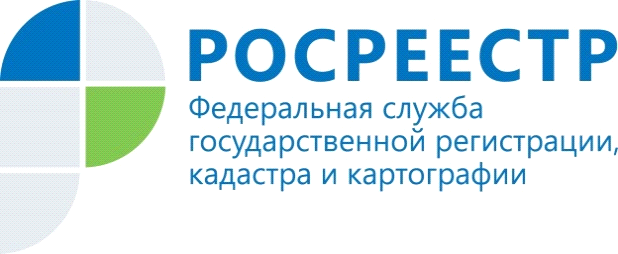 Управление Росреестра по Красноярскому краю фиксирует увеличение нарушений земельного законодательстваВ 1 квартале 2018 года в результате осуществления государственного земельного надзора на территории Красноярского края зафиксировано 896 нарушений требований законодательства Российской Федерации, что на 21% больше аналогичного показателя за 1 квартал 2017 года.Андрей Соломенников, начальник отдела государственного земельного надзора Управления Росреестра по Красноярскому краю:В рамках осуществления государственного земельного надзора госземинспекторами Управления проведено на территории края 1965 мероприятий по контролю (1560 плановых и внеплановых проверок соблюдения требований земельного законодательства, 405 административных обследований объектов земельных отношений), что на 10%  больше аналогичного показателя в 1 квартале 2017 года.По фактам выявленных нарушений госземинспекторами Управления приняты предусмотренные законодательством Российской Федерации меры по их пресечению и устранению. В 1 квартале 2018 года нарушителями было исполнено 333 предписания об устранении выявленных нарушений требований земельного законодательства.Согласно статистике Управления типичными нарушениями при осуществлении государственного земельного надзора на территории края являются:- изменение фактических границ земельных участков, в результате которых увеличиваются площади земельных участков за счет самовольного занятия земель, принадлежащих смежным правообладателям;- использование земельных участков не в соответствии с их разрешенным использованием;- невыполнение предписаний об устранении выявленных нарушений требований земельного законодательства.Управление напоминает, что за нарушения требований земельного законодательства предусмотрены административные штрафы для граждан от 5 до 100 тысяч рублей, для индивидуальных предпринимателей и должностных лиц от 20 до 300 тысяч рублей, для юридических лиц от 20 до 700 тысяч рублей.В 1 квартале 2018 года по результатам осуществления государственного земельного надзора привлечено к административной ответственности 266 нарушителей. Наложено административных штрафов на общую сумму 1,5 миллиона рублей.Пресс-службаУправления Росреестра по Красноярскому краю: тел.: (391) 2-524-367, (391)2-524-356е-mail: pressa@r24.rosreestr.ruсайт: https://www.rosreestr.ru Страница «ВКонтакте» http://vk.com/to24.rosreestr